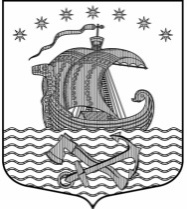 Администрациямуниципального образованияСвирицкое сельское поселениеВолховского муниципального районаЛенинградской области                                                                                                                    ПОСТАНОВЛЕНИЕот 15 сентября 2021 г.                                                                                                         № 95апос. СвирицаОб утверждении проектовобъектов накопления твердыхкоммунальных отходов на территориимуниципального образования Свирицкоесельское поселение Волховского муниципального районаЛенинградской областиРуководствуясь Федеральным законом от 06.10.2003 № 131-ФЗ «Об общих принципах организации местного самоуправления в Российской Федерации» с целью благоустройства территории, администрация муниципального образования Свирицкое сельское поселение постановляет:1. Утвердить типовой проект объекта накопления твёрдых коммунальных отходов контейнерной площадки заглублённого типа для складирования твёрдых коммунальных отходов и требования к контейнерной площадке заглублённого типа для складирования твёрдых коммунальных отходов согласно приложения №1.2.  Утвердить типовой проект и требование к объекту накопления твердых коммунальных отходов контейнерной площадки наземного типа согласно приложения №2.3. Постановление от 14.02.2020 года №10 «Об утверждении проектов объектов накопления твердых коммунальных отходов на территории муниципального образования Свирицкое сельское поселение Волховского муниципального района Ленинградской области, считать утратившим силу.3. Настоящее постановление вступает в силу с момента его подписания.4. Контроль за исполнением настоящего постановления оставляю за собой.		  Глава администрации 	            В.А. АтамановаИсп.Лазутина И.А.Тел.44-222Приложение №1                                                                                                                      к постановлению от 15.09.2021г. № 95аПроект контейнерной площадки заглублённого типа для сбора ТКО и КГОПо ул. Новая Свирица (ориентировочно напротив дома №36)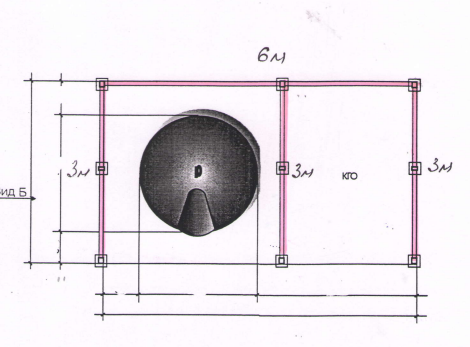 По ул. Новая Свирица – Старая Свирица (ориентир д. №39а)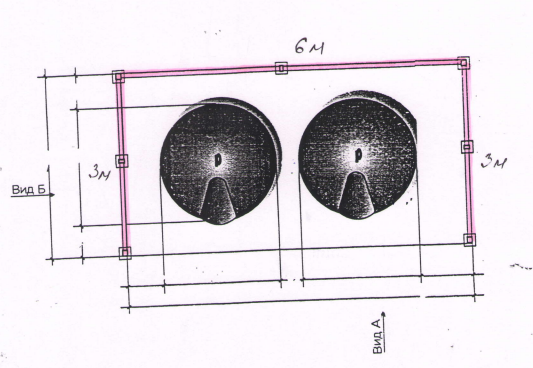 По ул. Заводский островПо ул. Старая Свирица (ориентировочно за домом №10)По ул. Кондратьево (ориентир д. 16в)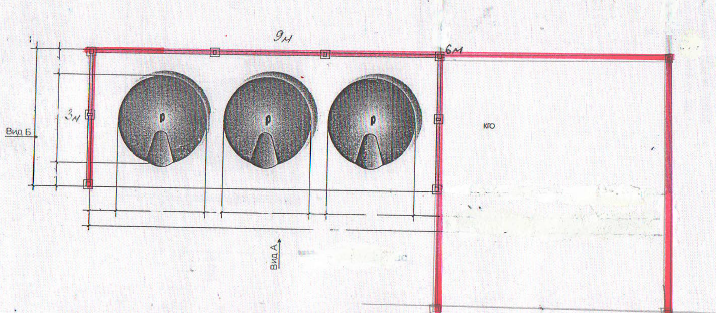 1. Один контейнер заглублённого типа объемом 5 куб.м. + площадка под КГО + ограждением с трех сторон.2.  Два контейнера заглублённого типа объёмом 3 куб.м.  + ограждение с трех сторон.3. Один контейнер заглублённого типа объёмом 5 куб.м. + площадка под КГО + ограждение с трех сторон.4. Один контейнер заглублённого типа объёмом 5 куб.м. + площадка под КГО + ограждение с трех сторон.5.  Три контейнера заглублённого типа объёмом 5куб.м + площадка под КГО + ограждение с трех сторон.Требования к контейнерной площадке  заглублённого  типа для складирования твёрдых коммунальных отходов1. Контейнерная площадка должна быть оборудована твердым покрытием, ограниченная бордюром и (или) ограждением, имеющая подъездной путь, а также предусмотрена возможность стока талых и ливневых вод.2. Размер площадок должен быть рассчитан на установку необходимого числа контейнеров, но не более 5;3. Площадка для контейнеров должны иметь ровное покрытие с уклоном в сторону проезжей части 0,02%;4.  Контейнерная площадка должна иметь ограждение.5.  Расстояние от контейнерных площадок до жилых зданий, границ земельных участков под ИЖС, детсадов, спортплощадок, дошкольных организаций, общеобразовательных организаций и мест массового отдыха: не менее 20 м.Приложение №2к постановлению от 15.09.2021г. № 95аПроект контейнерной площадки наземного типа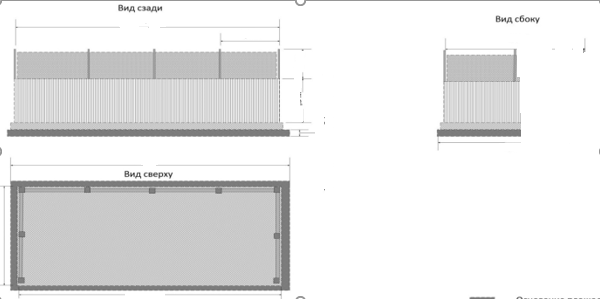 Пять контейнеров открытого типа объёмом 0,75 куб.м. +ограждение с трех сторон без навеса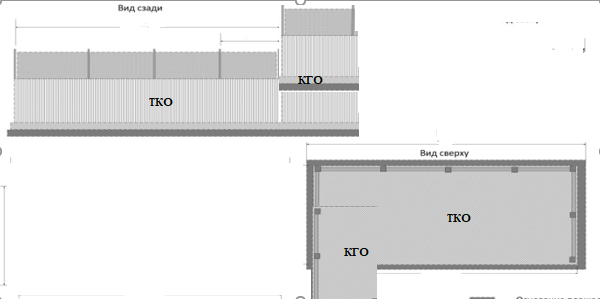 Пять контейнеров открытого типа объёмом 0,75 куб.м. + площадка под КГО+ограждение с трех сторон без навеса.         Требования к контейнерной площадке наземного типа Поверхность контейнерной площадки должна быть иметь твердое покрытие.Контейнерная площадка должна иметь ограждение с трех сторон. Расстояние  от  контейнерной площадки  до  нормируемых объектов (жилые дома, детские и спортивные площадки) – не менее 20 м. Площадка должна иметь ровное покрытие с уклоном в сторону проезжей части 0,02%Контейнерная площадка должна иметь подъезд.